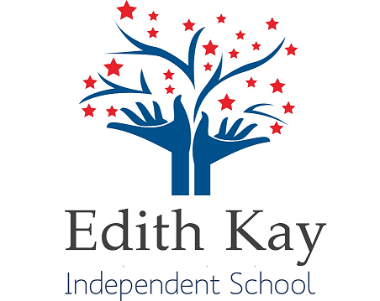 Mobile Phone PolicyThis policy is reviewed annually to ensure compliance with current regulationsContents1. Introduction and aims	22. Roles and responsibilities	23. Use of mobile phones by staff	24. Use of mobile phones by pupils	45. Use of mobile phones by parents, volunteers and visitors	46. Loss, theft or damage	57. Monitoring and review	58. Appendix 1: Code of conduct/acceptable use agreement for pupils	69. Appendix 2: Template mobile phone information slip for visitors	71. Introduction and aimsAt Edith Kay Independent School we recognise that mobile phones, including smart phones, are an important part of everyday life for our pupils, parents and staff, as well as the wider school community. Our policy aims to:Promote, and set an example for, safe and responsible phone useSet clear guidelines for the use of mobile phones for pupils, staff, parents and volunteersSupport the school’s other policies, especially those related to child protection and behaviourThis policy also aims to address some of the challenges posed by mobile phones in school, such as:Risks to child protectionData protection issuesPotential for lesson disruptionRisk of theft, loss, or damageAppropriate use of technology in the classroom2. Roles and responsibilities2.1 StaffAll staff (including teachers, support staff, and supply staff) are responsible for enforcing this policy. Volunteers, or anyone else otherwise engaged by the school, must alert a member of staff if they witness, or are aware of, a breach of this policy.The Headteacher is responsible for monitoring the policy every 2 years, reviewing it, and holding staff and pupils accountable for its implementation. 3. Use of mobile phones by staff3.1 Personal mobile phonesStaff (including volunteers, contractors and anyone else otherwise engaged by the school) are not permitted to make or receive calls, or send texts, while students are present/during contact time. Use of personal mobile phones must be restricted to non-contact time, and to areas of the school where pupils are not present.There may be circumstances in which it’s appropriate for a member of staff to have use of their phone during contact time. For instance:For emergency contact by their child, or their child’s schoolIn the case of acutely ill dependents or family membersThe headteacher will decide on a case-by-basis whether to allow for special arrangements. If special arrangements are not deemed necessary, school staff can use the school office number 07983 934 923 as a point of emergency contact.3.2 Data protectionStaff must not use their personal mobile phones to process personal data, or any other confidential school information.   More detailed guidance may be found in the School’s Data Protection Policy and ICT and Internet Acceptable Use Policy, both of which may be found on the School’s website.3.3 SafeguardingStaff must refrain from giving their personal contact details to parents or pupils, including connecting through social media and messaging apps. Staff must avoid publicising their contact details on any social media platform or website, to avoid unwanted contact by parents or pupils. Staff must not use their mobile phones to take photographs or recordings of pupils, their work, or anything else which could identify a pupil. If it’s necessary to take photos or recordings as part of a lesson/school trip/activity, this must be done using school equipment. 3.4 Using personal mobiles for work purposesIn some circumstances, it may be appropriate for staff to use personal mobile phones for work. Such circumstances may include, but aren’t limited to:Emergency evacuationsSupervising off-site tripsSupervising residential visitsIn these circumstances, staff will:Use their mobile phones in an appropriate and professional manner, in line with our staff code of conductNot use their phones to take photographs or recordings of pupils, their work, or anything else which could identify a pupilRefrain from using their phones to contact parents. If necessary, contact must be made via the school office3.5 Work phonesSome members of staff are provided with a mobile phone by the school for work purposes.Only authorised staff are permitted to use school phones, and access to the phone must not be provided to anyone without authorisation. Staff must:Only use phone functions for work purposes, including making/receiving calls, sending/receiving emails or other communications, or using the internetEnsure that communication or conduct linked to the device is appropriate and professional at all times, in line with our staff code of conduct.3.6 SanctionsStaff that fail to adhere to this policy may face disciplinary action. See the school’s staff disciplinary policy for more information. 4. Use of mobile phones by pupilsPupils are allowed to bring their mobile phones to school.  However, pupils are not permitted to use their mobile phone during lesson times.During lesson times a pupil’s mobile phone(s) must remain in their bag or pocket.Pupils mobile phone must be set to silent.If necessary, during break times a pupil may contact their parent/guardian for reassurance purposes only.Pupils are not permitted at any time to access live video apps via their mobile phone(s).Pupils are not permitted at any time to access inappropriate content via their mobile phone(s).It is recognised that pupils at Edith Kay School have special needs.  Pupils who persist in using their phones during lesson times or accessing inappropriate content will be dealt with on a case-by-case basis.  This could include temporary confiscation of the mobile phone(s) and/or the pupil not being permitted to bring their mobile phone(s) to school.5. Use of mobile phones by parents, volunteers and visitorsParents, visitors and volunteers (including governors and contractors) must adhere to this policy.This means:Not taking pictures or recordings of pupils, unless it’s a public event (such as a school fair) when prior permission has been sought, or of their own childUsing any photographs or recordings for personal use only, and not posting on social media without consentNot using phones in lessons, or when working with pupilsParents, visitors and volunteers will be informed of the rules for mobile phone use when they sign in at reception or attend a public event at school. Parents or volunteers supervising school trips or residential visits must not:Use their phone to make contact with other parentsTake photos or recordings of pupils, their work, or anything else which could identify a pupil6. Loss, theft or damageThe school accepts no responsibility for mobile phones that are lost, damaged or stolen on school premises or transport, during school visits or trips, or while pupils are travelling to and from school. 7. Monitoring and reviewThe school is committed to ensuring that this policy has a positive impact of pupils’ education, behaviour and welfare. When reviewing the policy, the school will take into account:Feedback from parents and pupilsFeedback from teachersRecords of behaviour and safeguarding incidentsRelevant advice from the Department for Education, the local authority or other relevant organisationsApproved/reviewed byApproved/reviewed byThe Governing BodyThe Governing BodyDate adopted:September 2022ReviewedSeptember 2022Date of next reviewSeptember 2023